Załącznik nr 7do Zarządzenia Rektora Nr 4/2021z dnia 19 stycznia 2021 roku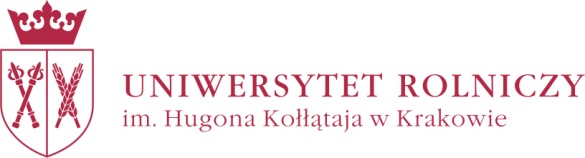 Kraków, dnia ……………………….r.………………………………………………………..(nazwisko i imię)……………………..(nr albumu)………………………(nazwa kierunku studiów)Szanowny Pan/Pani...................................................................	Prodziekan/Z-ca Dyrektora Wydział…………………………………WNIOSEKo przesłanie dyplomu, odpisu dyplomu; odpisu dyplomu w języku obcym; suplementu, odpisu suplementu, duplikatu dyplomu* drogą pocztową.Wnioskuję o przesłanie ww. dokumentu/ów za pośrednictwem poczty na adres:Imię i nazwisko.......................................................................................... Miejsce zamieszkania................................................................................Jednocześnie oświadczam, iż wszelkiego rodzaju ryzyko związane z wysłaniem dokumentacji
nie będzie obciążało nadawcy, tj. Uniwersytetu Rolniczego im. Hugona Kołłątaja w Krakowie.       	………………………………….(podpis wnioskodawcy)Autentyczność podpisu może potwierdzić notariusz lub organ administracji publicznej, 
w obecności którego podpis złożono.* zaznaczyć odpowiednio